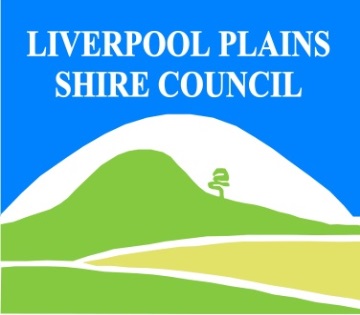 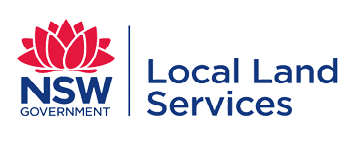 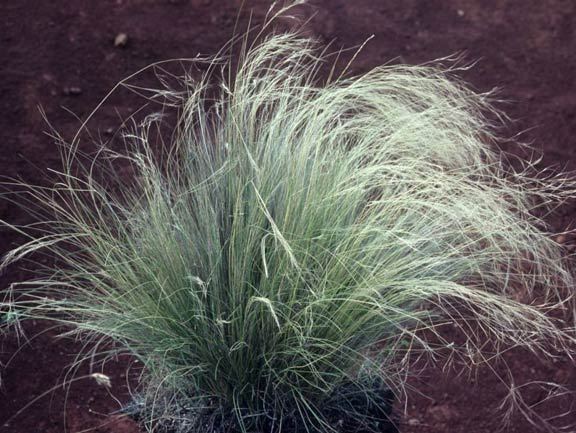 Serrated Tussock Control CalendarGROWTH CYCLESINTERGRATED CONTROL TECHNIQUES AND ALTERNATIVESDocument Last Updated: 07-09-2021JANFEBMARCHAPRILMAYJUNEJULYAUGSEPTOCTNOVDECCAN GERMINATE ANYTIME OF YEAR- MAINLY AUTUMN/WINTER IN FAVOURABLE SEASONAL CONDITIONSCAN GERMINATE ANYTIME OF YEAR- MAINLY AUTUMN/WINTER IN FAVOURABLE SEASONAL CONDITIONSCAN GERMINATE ANYTIME OF YEAR- MAINLY AUTUMN/WINTER IN FAVOURABLE SEASONAL CONDITIONSCAN GERMINATE ANYTIME OF YEAR- MAINLY AUTUMN/WINTER IN FAVOURABLE SEASONAL CONDITIONSFLOWERINGFLOWERINGACTIVE GROWTHACTIVE GROWTHPHYSICALALLY REMOVE PLANTS AND DESTROY THROUGHOUT THE YEARPHYSICALALLY REMOVE PLANTS AND DESTROY THROUGHOUT THE YEARPHYSICALALLY REMOVE PLANTS AND DESTROY THROUGHOUT THE YEAROPTIMUM HERBICIDE USEFOLLOW UP ANY REGROWTH AS IT APPEARS AND DESTROY BY PHYSICAL REMOVAL OR SPRAY WITH HERBICIDESFOLLOW UP ANY REGROWTH AS IT APPEARS AND DESTROY BY PHYSICAL REMOVAL OR SPRAY WITH HERBICIDESFOLLOW UP ANY REGROWTH AS IT APPEARS AND DESTROY BY PHYSICAL REMOVAL OR SPRAY WITH HERBICIDESLinkage to Plans/StrategiesNorth West Regional Strategic Weed Management Plan 2017-2022NSW Biosecurity Strategy 2013-2021NSW Biosecurity Act 2015NSW Invasive Species Plan 2018- 2021Pesticides Act 1999 and Pesticide Regulation 2017ReferencesNSW DPI Website /WeedWise/ NSW Weed Control Handbook 2018 7th Edition. For Further Information contact:Liverpool Plains Shire Council’sAuthorised Officers –Weeds.60 Station StreetQuirindi NSW 2343PH: (02)67461755